UNIVERSIDADE DO ESTADO DA BAHIA DEPARTAMENTO DE CIÊNCIAS HUMANAS E TECNOLOGIAS – CAMPUS XXIII – SEABRA 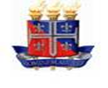 Curso: Licenciatura em PedagogiaDiscentes: Carla Nascimento Menezes e Sidiane Rosa dos SantosDocente: Vinicius RezendeComponente Curricular: Tecnologia da Informação e da ComunicaçãoTurno: Noturno    Turma: 2018.1 // IV semestre   Ano letivo: 2019.1  Data: 16/11/2019IMPORTÂNCIA DE SE INFORMAR PELA MÍDIACom os avanços tecnológicos, a mídia e os meios de comunicações possibilitaram o acesso mais viável e fácil a obter informações, informações essas mesmas que logo chegam até nós através de todas as formas de veiculação, seja ela falada, escrita, televisada ou até feita pelos meios virtuais e outros meios de comunicação que sejam possíveis.A mídia se tornou um fator fundamental na vida dos cidadãos, sem ela a sociedade fica aquém da realidade, e em toda parte do mundo tornou-se notável a influencia dos mesmos na maioria da população. Consideravelmente, comparado com anos anteriores os nossos meios de se comunicar evoluiu, onde tempos atrás demoravam dias ou até meses para termos acesso às informações, atualmente, em questão de minutos ficamos informados de tudo que acontece no Brasil e no mundo, em tempo real. E a cada dia que se passa a mídia vem tomando cada vez mais espaço na sociedade mundial, tendo relevância muito significativa no desenvolvimento de um povo, principalmente em função da socialização da informação, e da democratização do conhecimento, tornando-se notável também a dependência que as pessoas possuem por esses meios de comunicações no nosso cotidiano, como assistir televisão, navegar na internet, falar ao celular, e dentre outros.Ainda que de forma velada, a mídia é um dos meios mais poderoso para a alienação de uma sociedade, a fim de movimentar a massa num determinado caminho, com isso devemos ter um cuidado maior, de como as notícias chegam até nós, verificando sempre sua veracidade e evitando muitas notícias falsas, a “fake News”.. O papel da mídia é informar a população sobre os problemas que acontecem na sociedade com objetivo maior de manter todos informados, contudo, é de tamanha importância obtermos e mantermos a informação pela mídia, de nos informar e está interligado ao que acontece, de forma que não nos deixamos levar por meios manipuladores, mas, sim nos informar mantendo informações válidas, concretas e reais para que assim através da mídia podemos formar e ou obter nossas opiniões, e estar por dentro de tudo que acontece no mundo, ao meio que estamos inseridos.